Application FormIntroductionThe Centenary Grants Scheme is a one-off initiative to support community groups and organisations by providing financial and in-kind support to enhance their capacity to provide Barmera, Monash, Glossop, Cobdogla, Loveday and Overland Corner Centenary orientated programs and events within the Berri Barmera Council area during the 2021 year.If you are planning to conduct an event or activity to celebrate the Centenary, before completing an application you should approach either the Barmera Centenary Committee, the Lone Gum and Monash Community Association Inc or the Glossop Centenary Committee.   This will ensure that your event can be coordinated, or perhaps be joined with other planned Centenary programs, events or activities. To contact any of these groups directly, email the Barmera group at centenary2021@barmeratourism.com.au (or by telephone on 8588 2289), email the Monash group at ali@grantsheds.com.au (or by telephone 8583 5262) or email the Glossop group at princessannie2310@gmail.com (or by telephone 0438890496).                          Before completing this application, please ensure that you read the Centenary Grants Scheme Conditions which provides the details of the program, eligibility criteria and the process when applying.Applications for consideration are to be made in writing on the approved application form.  All applications should be typed or neatly handwritten with support documentation attached to the application.  Please provide an answer to all questions as required.1. Applicant Details2. Program Details3. CertificationTo be signed by two members of the executive of the organisation.I certify that I am authorised by the applicant to prepare and submit this application to Berri Barmera Council for consideration under the Centenary Grants Scheme.I have read the Centenary Grants Scheme Conditions relating to the funding and certify that the information provided in this application is true and correct. I agree to provide Council with additional information if required to assess this application.I understand that the Berri Barmera Council does not accept any liability or responsibility for the proposal in this application and that it is the responsibility of the applicant to provide the appropriate insurance cover.If Berri Barmera Council approves the application, I will acknowledge the support of Council in any publications, publicity material or signage associated with the funded program or activity.I agree to provide a program summary and financial report (acquittal).Name (please print)	Name (please print)Signature	SignaturePosition	Position 	_/ 	_/ 	_/ 	_/ 	Date	Date4. Lodgement of Application (by COB, Wed 1st Sept 2021) Applications may be posted, hand delivered or emailed to:POST:-Library ManagerBerri Barmera CouncilPO Box 229Berri SA 5343DELIVERY ADDRESS:-Library ManagerBerri LibraryKay AvenueBerri SA 5343EMAIL:-Email: pison@bbc.sa.gov.au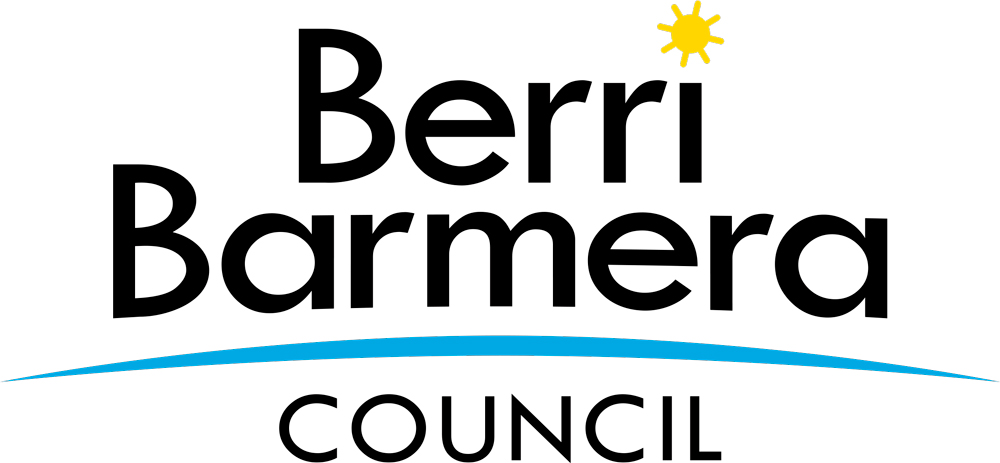 Berri Barmera CouncilCentenary Grants Scheme - Round 3Organisation NamePostal AddressContact person for this applicationContact person position in organisationPhone numberMobile phone numberEmail addressIs your organisation not for profit? Yes	 NoOrganisation ABNIs your organisation registered for GST Yes	 NoIs your organisation Incorporated Yes	 NoIncorporation NumberDoes your organisation have PublicLiability Insurance Yes	 NoProgram / event / activity title(have you checked with the relevant Centenary Committee to see if your event can be coordinated with other events?)Program / event / activity description(if multiple, please complete a separate grant application for each)Program / event / activity start dateProgram / event / activity / completion datePhysical location of program / event / activity – must be within the Berri Barmera Local Government AreaWho will be involved in the program /event / activity – include any partnering organisationsHow will your program / event / activity provide a direct benefit to thecommunity?Is this a one-off program / event /activity? Yes	 NoIf it is not a one-off program / event /activity, how will you fund this in the future?What type of assistance are you requesting? Financial support	 In-kind supportAmount of financial assistance requested$Details of in-kind support requestedProgram budget cost breakdown - howwill the funds be spent – provide a list of program items and costsHave you sought funding through other avenues for your program, event or activity? Yes	 NoIf yes please provide organisation / individual name and contribution amounts.Do you have other Barmera, Monash,  Glossop or outlying towns Centenary orientated programs and events planned during the 2021 year? Yes	 NoIf yes please provide brief details.Please provide any further information considered relevant in support of theprogram, event or activity that has not been provided elsewhere in the application or supporting documents.Attachments – you must attach copies of the following documents. Certificate of Currency for Public Liability Insurance Quotes to support your program, event or activity budget Minutes confirming the decision to seek financial assistance for the program, event or activity Letters of support for the program, event or activity Any other documents supporting your application (if applicable)